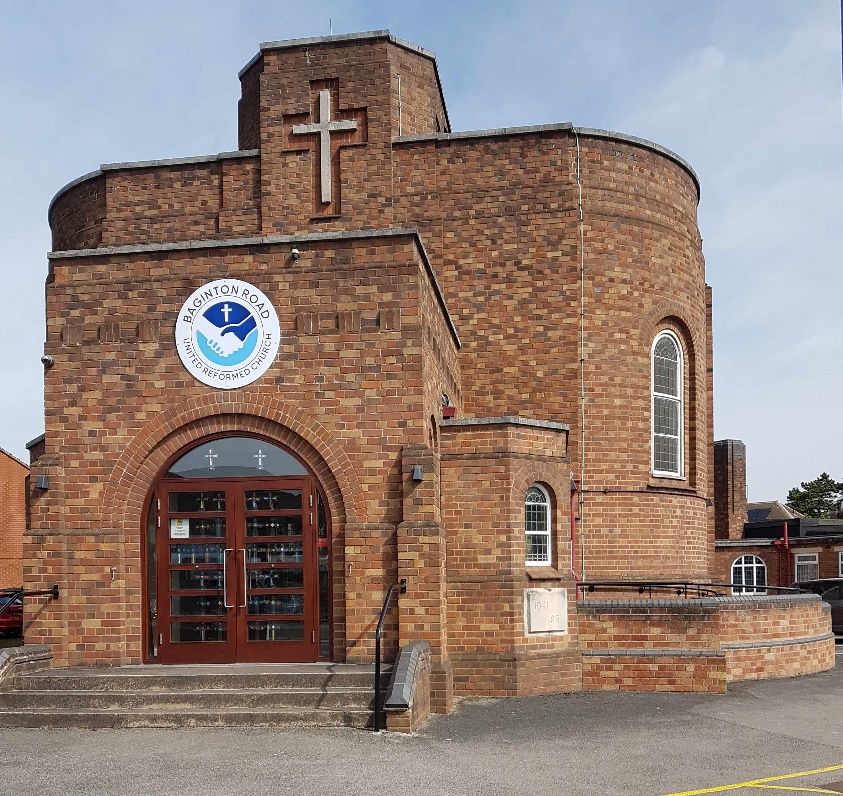 Baginton Road United Reformed ChurchHoliday from HomeMonday 15 August 2022Tuesday 16 August 2022Wednesday 17 August 2022Join us for our mini break.  A warm welcome awaits.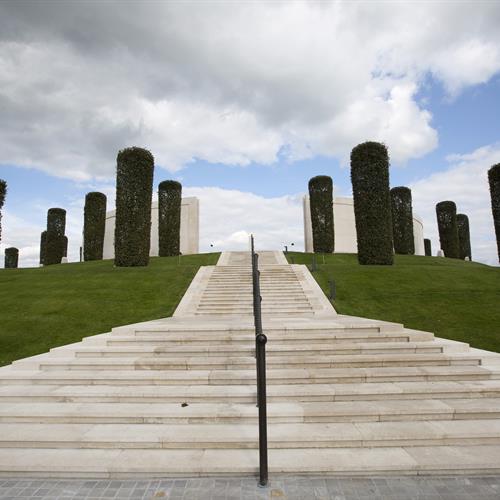 Monday 15 August 2022.Today is the day of our coach trip to the National Memorial Arboretum, Staffordshire with optional Land Train tour at 11.30am.The coach leaves Warwick Road Church Centre at 9.30am and Baginton Road URC at 9.45am and returns approximately 3.30pm.  Please make provision for your own lunch.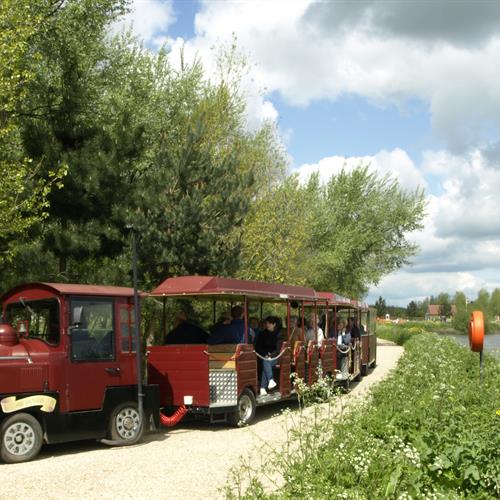 The 150-acre site features approximately 400 memorials and 25 000 trees as a tribute to those who have served and continue to serve our country.  There is a restaurant, coffee shop and gift shop.  A network of paths makes it accessible for those with special needs.  Mobility scooters may be hired but advanced booking is advised.Please note:  Limited spaces available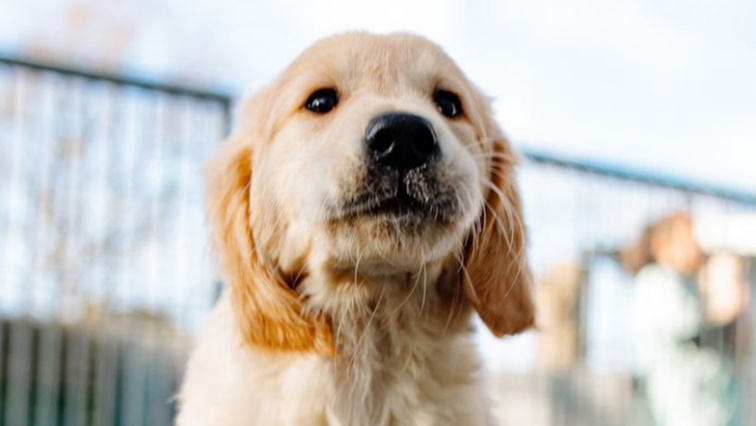 Tuesday 16 August 2022 and Wednesday 17 August 2022.Activity DaysThese days will consist of different activities taking place at the West Orchard Centre, Baginton Road URC, Coventry.  The days will run from 10.00am to 3.30 pm and will include lunch with plenty of tea, coffee, biscuits, cakes and chat.The activities will include a selection from:PotteryVisit from the Guide Dogs for the BlindNail Painting						Keep FitCard Making						Flower ArrangingSilk Painting						Scratch PicturesBookmarks                  and more…………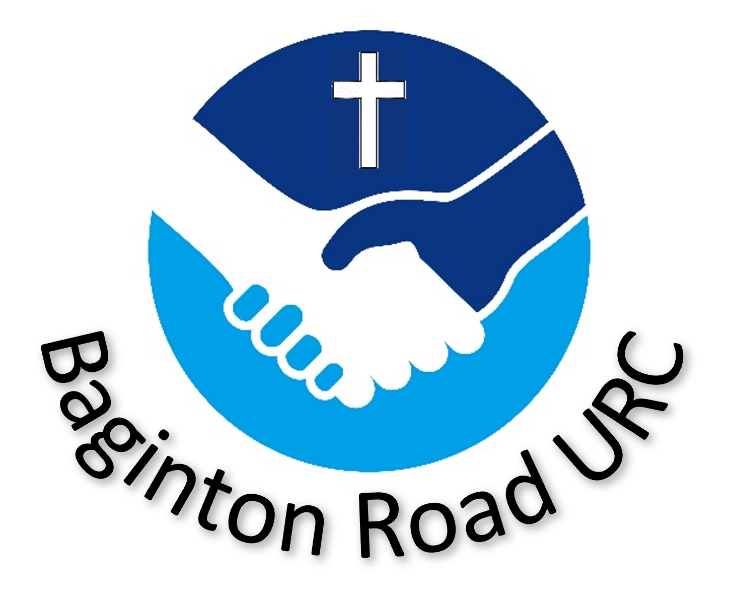 To book please complete the enclosed form and send/give it to Kevin BodsworthAdministratorBaginton Road URC83 Baginton RoadCoventry CV3 6FPPhone 024 7641 9927Email: westorchardoffice@gmail.comCheques to be made payable to West Orchard URC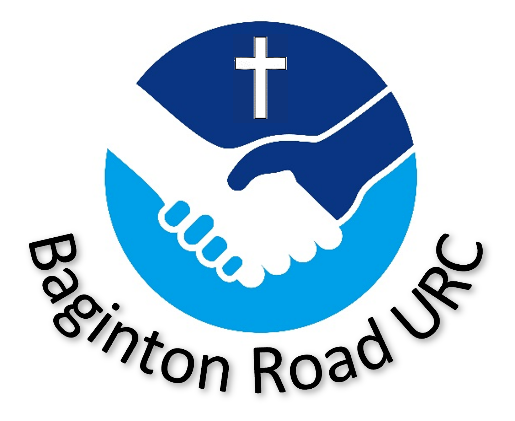 Holiday from Home Booking FormName…………………………………………………………………………………………………..Address……………………………………………………………………………………………..Contact Telephone number…………………………………………………………….Emergency Contact number…………………………………………………………..Please book me ………. tickets for the coach trip on Monday 15 August.  Cost £10 per person                                £………..Please book me ………. tickets for the optional Land Train trip on 15 August.  Cost £5 per person                             £………..Please book me ………. places for the Activity Day on Tuesday 16 August.  Cost £5 per person including lunch         £…………Please book me …. places for the Activity Day on Wednesday 17 August.  Cost £5 per person including lunch        £…………Total Cost                                                                 £…………Please note.  This data will be destroyed after the eventHoliday from Home Booking FormName…………………………………………………………………………………………………..Address……………………………………………………………………………………………..Contact Telephone number…………………………………………………………….Emergency Contact number…………………………………………………………..Please book me ………. tickets for the coach trip on Monday 15 August.  Cost £10 per person                                £………..Please book me ………. tickets for the optional Land Train trip on 15 August.  Cost £5 per person                             £………..Please book me ………. places for the Activity Day on Tuesday 16 August.  Cost £5 per person including lunch         £…………Please book me …. places for the Activity Day on Wednesday 17 August.  Cost £5 per person including lunch        £…………Total Cost                                                                 £…………Please note.  This data will be destroyed after the event